21/02/2022Пресс-релиз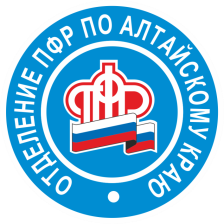 Материнский капитал в 2022 году: нововведения, цифры и фактыПрограмма материнского (семейного) капитала действует в России уже 15 лет. При этом она регулярно совершенствуется и дополняется. Что изменилось для получателей материнских сертификатов в 2022 году? Главные новости, цифры и факты о реализации программы – в материале и инфографике Отделения Пенсионного фонда России по Алтайскому краю. Индексация выплатыГлавное новшество в программе - с 2022 года материнский капитал  индексируется не по прогнозной, а по фактической инфляции. Увеличение размера теперь будет производиться ежегодно с 1 февраля, одновременно с государственными социальными пособиями. В этом году размер маткапитала проиндексирован на 8,4%. В итоге выплата семьям, в которых первый ребенок рожден (усыновлен) с 1 января 2020 года, составляет 524,5 тыс. рублей, на второго - 693,1 тыс. рублей, если семья не получала маткапитал на первого ребенка, и 168,6 тыс. рублей, если маткапитал на первенца уже использован. Семьям, в которых двое и более детей родились до 2007 года, при рождении или усыновлении третьего и последующего ребенка также выдается сертификат на 693,1 тыс. рублей.Проактив в действииС 2020 года сертификаты на маткапитал выдаются проактивно, то есть автоматически. Суть нововведения: больше не нужно писать заявления, ПФР самостоятельно получает информацию о рождении ребенка из органов ЗАГС, оформляет сертификат и направляет уведомление в личный кабинет родителя на сайте ПФР или портале госуслуг. Такой порядок сократил сроки оформления сертификата с 15 до 5 рабочих дней. Распоряжение средствами также стало удобнее: сейчас ПФР рассматривает заявление об использовании маткапитала не более десяти рабочих дней, а не месяц, как было ранее. Еще пять летПрограмма маткапитала действует с 2007 года и, ввиду большой востребованности, продлевалась уже три раза. В последний раз до 31 декабря 2026 года.В Алтайском крае с 2007 по 2022 год сертификаты на детей получили 202 219 граждан. Из них 23555 – по новой схеме, в проактивном режиме. 66% получателей  сертификата (134131 человек) к настоящему времени уже полностью распорядились средствами материнского капитала. Отделение ПФР по Алтайскому краю по данным на 1 февраля 2022 года перечислило гражданам по программе в общей сложности 68,8 млрд рублей. Более 65,5 млрд рублей из этой суммы жители края направили на улучшение жилищных условий, 2,7 млрд рублей использовали в качестве единовременных и ежемесячных выплат, 549 млн рублей потратили на образование детей. 